УТВЕРЖДАЮ: 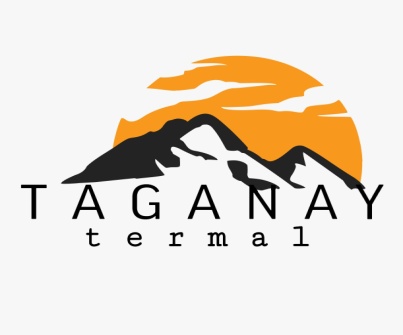 ____________А.В. Николаев«__» ___________ 2021 г.ПАМЯТКА О ПРАВИЛАХ ПОЖАРНОЙ БЕЗОПАСНОСТИ В ГОСТИНИЦЕУважаемые гости!Просим соблюдать правила пожарной безопасности.Не пользуйтесь в номере неисправными электрическими приборами (кофейниками, утюгами, кипятильниками). В случае обнаружения неисправности немедленно проинформировать администрацию.  Уходя из номера, не забывайте выключить телевизор, радиоприёмник, кондиционер, лампы освещения.  Недопустимо накрывать включенные торшеры и настольные лампы предметами из горючего материала.  Недопустимо приносить и хранить в номере пожароопасные вещества и материалы. Категорически запрещено пользоваться в здании гостиницы: 1. Открытым огнём и курительными принадлежностями, в том числе электронными испарителями. 2. Пользоваться газовым оборудованием. 3. Использовать не по назначению средства пожаротушения. 4. Без необходимости открывать пожарные щиты.  Если Вы прибыли в гостиницу в первый раз, постарайтесь хорошо запомнить расположение выходов и лестниц и ознакомиться с правилом эвакуации. В случае пожара в Вашем номере: Немедленно сообщите о случившемся в пожарную часть по телефону «101», «112». Если ликвидировать очаг горения своими силами не представляется возможным, выйдите из номера и закройте дверь, не запирая её на замок, активируйте систему пожарной сигнализации, включив ручной пожарный извещатель.  Обязательно сообщите о пожаре дежурной по этажу или другому представителю администрации.  Покиньте опасную зону и действуйте по указанию администрации или пожарной охраны. В случае пожара вне Вашего номера:  Немедленно сообщите о случившемся в пожарную охрану по телефону  «01», «101», «112».  Покиньте Ваш номер после того, как закроете окна и двери, выйдите из здания.  Если коридоры и лестничные клетки сильно задымлены и покинуть помещение нельзя, оставайтесь в вашем номере. Закрытая и хорошо уплотнённая дверь может надолго защитить Вас от опасной температуры. Чтобы избежать отравления дымом, закройте щели и вентиляционные отверстия смоченными водой полотенцами и постельными принадлежностями, защите органы дыхания влажной тканью, окно не открывать (при необходимости кратковременно приоткрывать).  Сообщить по телефону администрации о своём местонахождении.  При обнаружении характерного запаха горелой изоляции проводов или другого запаха гари незамедлительно проинформировать администрацию. 